Республика Карелия Администрация Пряжинского национального муниципального районаПОСТАНОВЛЕНИЕ«01» апреля 2022 года                                                               	       № 160                                                                                 пгт ПряжаPriäžän kyläОб изменении состава комиссиипо обеспечению безопасностидорожного движенияВ целях повышения безопасности дорожного движения на территории Пряжинского национального муниципального района, в соответствии с Федеральным законам от 10 декабря 1995 года № 196-ФЗ «О безопасности дорожного движения», Федеральным законом от 06 октября 2003 года № 131-ФЗ  «Об общих принципах организации местного самоуправления в Российской Федерации», администрация Пряжинского национального муниципального района Республики КарелияПОСТАНОВЛЯЕТ:В связи с кадровыми изменениями:Образовать комиссию по обеспечению безопасности дорожного движения в следующем составе:Признать утратившим силу постановление администрации Пряжинского национального муниципального района от 21 декабря 2021 года № 712 «Об изменении состава комиссии по обеспечению безопасности дорожного движения».Разместить настоящее постановление на официальном сайте администрации Пряжинского национального муниципального района.Глава администрации                                                                         О.М. ГаврошГаврош О.М.Гаврош О.М.Глава администрации, председатель комиссииГлава администрации, председатель комиссииШишкина А.Л.Шишкина А.Л.начальник отдела экономического развития и имущественных отношений, заместитель председателя комиссииначальник отдела экономического развития и имущественных отношений, заместитель председателя комиссииОльховикова С.В.Ольховикова С.В.главный специалист отдела экономического развития и имущественных отношений, секретарь комиссииглавный специалист отдела экономического развития и имущественных отношений, секретарь комиссииЧлены комиссии:Члены комиссии:Регурецкий В.П.Регурецкий В.П.главный специалист отдела образования и социальной политикиглавный специалист отдела образования и социальной политикиГарнин В.Л.Гарнин В.Л.глава Пряжинского городского поселения, по согласованиюглава Пряжинского городского поселения, по согласованию Чугай А.Г Чугай А.Гглава Ведлозерского сельского поселения, по согласованиюглава Ведлозерского сельского поселения, по согласованиюПономарева Л.Н.Пономарева Л.Н.глава Крошнозерского сельского поселения, по согласованиюКоренной О.В.Коренной О.В.глава Матросского сельского поселения, по согласованиюКузнецов В.А.Кузнецов В.А.глава Святозерского сельского поселения, по согласованиюСилакова Н.Е.Силакова Н.Е.глава Чалнинского сельского поселения, по согласованиюОреханов А.И.Ореханов А.И.глава Эссойльского сельского поселения, по согласованиюПредставитель прокуратурыПряжинского районаПредставитель прокуратурыПряжинского районапо согласованиюМальков В.Л.Мальков В.Л.начальник ОГИБДД ОМВД России по Пряжинскому району, по согласованиюПредставитель КУ РК «Управтодор РК»Представитель КУ РК «Управтодор РК»по согласованиюПредставитель ООО «Прогресс»Представитель ООО «Прогресс»по согласованиюПредставитель Петрозаводской дистанции пути Октябрьской дирекции инфраструктуры Центральной дирекции инфраструктуры филиала ОАО «РЖД»Представитель Петрозаводской дистанции пути Октябрьской дирекции инфраструктуры Центральной дирекции инфраструктуры филиала ОАО «РЖД»по согласованию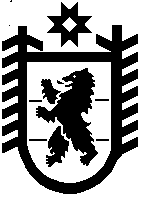 